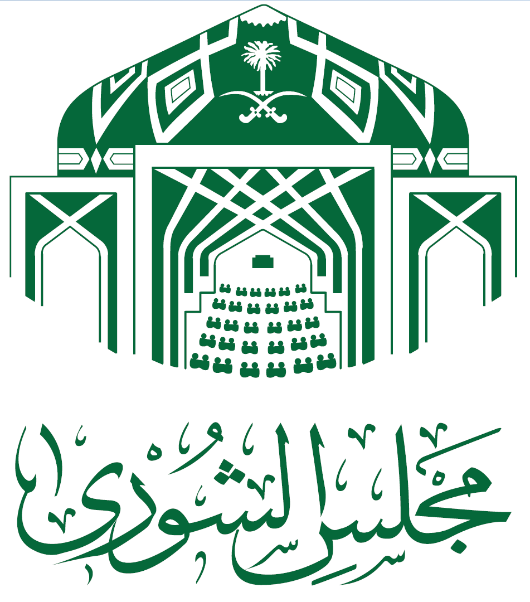 البيانات المفتوحةإحصائيات خاصة بالدورات وتشمل عدد جلسات المجلس لكل سنة، وقراراته الصادرةجدول يوضح أعداد الجلسات والقرارات الصادرة عن مجلس الشورى القديم 1346- 1400هـ /1927 -1981مإحصائية خاصة بالدورة الأولى وتشمل عدد جلسات المجلس لكل سنة، وقراراته الصادرة
للفترة (من 1414/7/20هـ حتى 1418/3/2هـ)★ الأنظمة واللوائح تشتمل على مشروعات الأنظمة واللوائح، وتعديل بعض الأنظمة الواردة من الحكومة، كما تشتمل على الخطط العامة للتنمية، والاستراتيجيات، والامتيازات، والتنظيمات، والقواعد، والضوابط.
★★بعض القرارات الصادرة من المجلس المتعلقة بالتقارير السنوية للأجهزة الحكومية كانت تشتمل على أكثر من معاملة في قرار واحد.إحصائية خاصة بالدورة الثانية وتشمل عدد جلسات المجلس لكل سنة، وقراراته الصادرة
للفترة (من 1418/3/3هـ حتى 1422/3/2هـ)★ الأنظمة واللوائح تشتمل على مشروعات الأنظمة واللوائح، وتعديل بعض الأنظمة الواردة من الحكومة، كما تشتمل على الخطط العامة للتنمية، والاستراتيجيات، والامتيازات، والتنظيمات، والقواعد، والضوابط.
★★بعض القرارات الصادرة من المجلس المتعلقة بالتقارير السنوية للأجهزة الحكومية كانت تشتمل على أكثر من معاملة في قرار واحد.إحصائية خاصة بالدورة الثالثة وتشمل عدد جلسات المجلس لكل سنة، وقراراته الصادرة
للفترة (من 1422/3/3هـ حتى 1426/3/2هـ)★ الأنظمة واللوائح تشتمل على مشروعات الأنظمة واللوائح، وتعديل بعض الأنظمة الواردة من الحكومة، كما تشتمل على الخطط العامة للتنمية، والاستراتيجيات، والامتيازات، والتنظيمات، والقواعد، والضوابط.
★★بعض القرارات الصادرة من المجلس المتعلقة بالتقارير السنوية للأجهزة الحكومية كانت تشتمل على أكثر من معاملة في قرار واحد.إحصائية خاصة بالدورة الرابعة وتشمل عدد جلسات المجلس لكل سنة، وقراراته الصادرة
للفترة (من 1426/3/3هـ حتى 1430/3/2هـ)★ الأنظمة واللوائح تشتمل على مشروعات الأنظمة واللوائح، وتعديل بعض الأنظمة الواردة من الحكومة، كما تشتمل على الخطط العامة للتنمية، والاستراتيجيات، والامتيازات، والتنظيمات، والقواعد، والضوابط.
★★بعض القرارات الصادرة من المجلس المتعلقة بالتقارير السنوية للأجهزة الحكومية كانت تشتمل على أكثر من معاملة في قرار واحد.إحصائية خاصة بالدورة الخامسة وتشمل عدد جلسات المجلس لكل سنة، وقراراته الصادرة
للفترة (من 1430/3/3هـ حتى 1434/3/2هـ)★ الأنظمة واللوائح تشتمل على مشروعات الأنظمة واللوائح، وتعديل بعض الأنظمة الواردة من الحكومة، كما تشتمل على الخطط العامة للتنمية، والاستراتيجيات، والامتيازات، والتنظيمات، والقواعد، والضوابط.
★★بعض القرارات الصادرة من المجلس المتعلقة بالتقارير السنوية للأجهزة الحكومية كانت تشتمل على أكثر من معاملة في قرار واحد.إحصائية خاصة بالدورة السادسة وتشمل عدد جلسات المجلس لكل سنة، وقراراته الصادرة
للفترة (من 1434/3/3هـ حتى 1438/3/2هـ)★ الأنظمة واللوائح تشتمل على مشروعات الأنظمة واللوائح، وتعديل بعض الأنظمة الواردة من الحكومة، كما تشتمل على الخطط العامة للتنمية، والاستراتيجيات، والامتيازات، والتنظيمات، والقواعد، والضوابط.
★★بعض القرارات الصادرة من المجلس المتعلقة بالتقارير السنوية للأجهزة الحكومية كانت تشتمل على أكثر من معاملة في قرار واحد.إحصائية خاصة بالدورة السابعة وتشمل عدد جلسات المجلس لكل سنة، وقراراته الصادرة
للفترة (من 1438/3/3هـ حتى 1442/3/2هـ)★ الأنظمة واللوائح تشتمل على مشروعات الأنظمة واللوائح، وتعديل بعض الأنظمة الواردة من الحكومة، كما تشتمل على الخطط العامة للتنمية، والاستراتيجيات، والامتيازات، والتنظيمات، والقواعد، والضوابط.
★★بعض القرارات الصادرة من المجلس المتعلقة بالتقارير السنوية للأجهزة الحكومية كانت تشتمل على أكثر من معاملة في قرار واحد.الدورةعدد الأعضاءالعـــــــــامعدد الجلساتعدد القرارات181346هـ/1927م1192212121347/1348هـ-1928/1929م3458013131349/1350هـ-1930/1931م3599464151351/1352هـ -1932/1933م3014985101353/1354 هـ- 1934/1935م3214746121355هـ / 1936م1682107151356هـ / 1937م1352538151357هـ / 1938م3262949151358هـ / 1939م13824210151359هـ/ 1940م11225911131360هـ/ 1941م11718312141361هـ/ 1942م10313813141362هـ / 1943م11522814141363هـ / 1944م14726115141364هـ / 1945م13229616151365هـ / 1946م12240417161366هـ / 1947م12231718161367هـ / 1948م11728419161368هـ / 1949م11826120151369هـ / 1950م12617321131370هـ / 1951م13624422131371هـ / 1952م9810123201372هـ / 1953م13114924191373هـ / 1954م9522425181374هـ / 1955م11315826251375هـ / 1956م7212627221376هـ / 1957م8011128201377هـ / 1958م8813329191378هـ / 1959م939730181379هـ / 1960م9412531171380هـ / 1961م1049632191381هـ / 1962م1026533201382هـ / 1963م973434201383هـ / 1964م1015535191384هـ / 1965م952436171385هـ / 1966م902537191386هـ / 1967م96238181387هـ / 1968م94339181388هـ / 1969م76240121389هـ /1970م70141121390هـ - 1971م75642121391هـ / 1972م59643111392هـ / 1973م471044111393هـ / 1974م421545111394هـ / 1975م401546111395هـ / 1976م31347101396هـ / 1977م33104891397هـ / 1978م27-49101398هـ / 1979م12-5091399هـ / 1980م10-5161400هـ / 1981م9-المجمــــــــــوعالمجمــــــــــوعالمجمــــــــــوع58538583السنةعدد الجلساتالقرارات الصادرةالقرارات الصادرةالقرارات الصادرةالقرارات الصادرةالقرارات الصادرةالقرارات الصادرةالسنةعدد الجلساتأنظمة ولوائح★تقارير حكومية★★اتفاقيات ومعاهدات ومذكرات تفاهممقترحات مادة (23)القرارات الداخليةالمجموعالأولى1610080119الثانية33200170643الثالثة4613180729الرابعة46237241156المجموع14166857115147السنةعدد الجلساتالقرارات الصادرةالقرارات الصادرةالقرارات الصادرةالقرارات الصادرةالقرارات الصادرةالقرارات الصادرةالسنةعدد الجلساتأنظمة ولوائح★تقارير حكومية★★اتفاقيات ومعاهدات ومذكرات تفاهممقترحات مادة (23)القرارات الداخليةالمجموعالأولى711826111359الثانية68102940245الثالثة792246150386الرابعة8738333212106المجموع3058813462210296السنةعدد الجلساتالقرارات الصادرةالقرارات الصادرةالقرارات الصادرةالقرارات الصادرةالقرارات الصادرةالقرارات الصادرةالسنةعدد الجلساتأنظمة ولوائح★تقارير حكومية★★اتفاقيات ومعاهدات ومذكرات تفاهممقترحات مادة (23)القرارات الداخليةالمجموعالأولى781233150868الثانية773329201184الثالثة8335284706116الرابعة8249203050104المجموع320129110112615372السنةعدد الجلساتالقرارات الصادرةالقرارات الصادرةالقرارات الصادرةالقرارات الصادرةالقرارات الصادرةالقرارات الصادرةالسنةعدد الجلساتأنظمة ولوائح★تقارير حكومية★★اتفاقيات ومعاهدات ومذكرات تفاهممقترحات مادة (23)القرارات الداخليةالمجموعالأولى7733343512105الثانية8331396113135الثالثة7934325225125الرابعة7826375303119المجموع317124142201413484السنةعدد الجلساتالقرارات الصادرةالقرارات الصادرةالقرارات الصادرةالقرارات الصادرةالقرارات الصادرةالقرارات الصادرةالسنةعدد الجلساتأنظمة ولوائح★تقارير حكومية★★اتفاقيات ومعاهدات ومذكرات تفاهممقترحات مادة (23)القرارات الداخليةالمجموعالأولى7718493707111الثانية7830516733154الثالثة8025363444103الرابعة8035907147207المجموع3151082262091121575السنةعدد الجلساتالقرارات الصادرةالقرارات الصادرةالقرارات الصادرةالقرارات الصادرةالقرارات الصادرةالقرارات الصادرةالسنةعدد الجلساتأنظمة ولوائح★تقارير حكومية★★اتفاقيات ومعاهدات ومذكرات تفاهممقترحات مادة (23)القرارات الداخليةالمجموعالأولى70307629213150الثانية7929674945154الثالثة7133493644126الرابعة6622678575186المجموع2861142591991727616السنةعدد الجلساتالقرارات الصادرةالقرارات الصادرةالقرارات الصادرةالقرارات الصادرةالقرارات الصادرةالقرارات الصادرةالسنةعدد الجلساتأنظمة ولوائح★تقارير حكومية★★اتفاقيات ومعاهدات ومذكرات تفاهممقترحات مادة (23)القرارات الداخليةالمجموعالأولى66266796111201الثانية2313593313109الثالثة------0الرابعة------0المجموع7939126129214310